Valentine pre order closes February 11th 12pmBunches Valentines Vase Arrangement                            $60Options for pick upFeb. 13th   10am -12 am  4pm - 6:30 pmFeb. 14th 10am - 12am4pm - 6:30pmDelivery extra Elmvale surrounding area                $8Description: A gorgeous design of local Ontario greenhouse grown blooms for your special someone!There is no better way to say I love you or appreciate you, than with Niagara greenhouse grown flowers that are in season right now. Flowers in your arrangements will include super fragrant long lasting, Tulips, Freesias, Mums, Lisianthus and Lilies and greenery!Disclaimer; this is an example of the arrangement; please not colour palette and flowers choice may slightly vary! 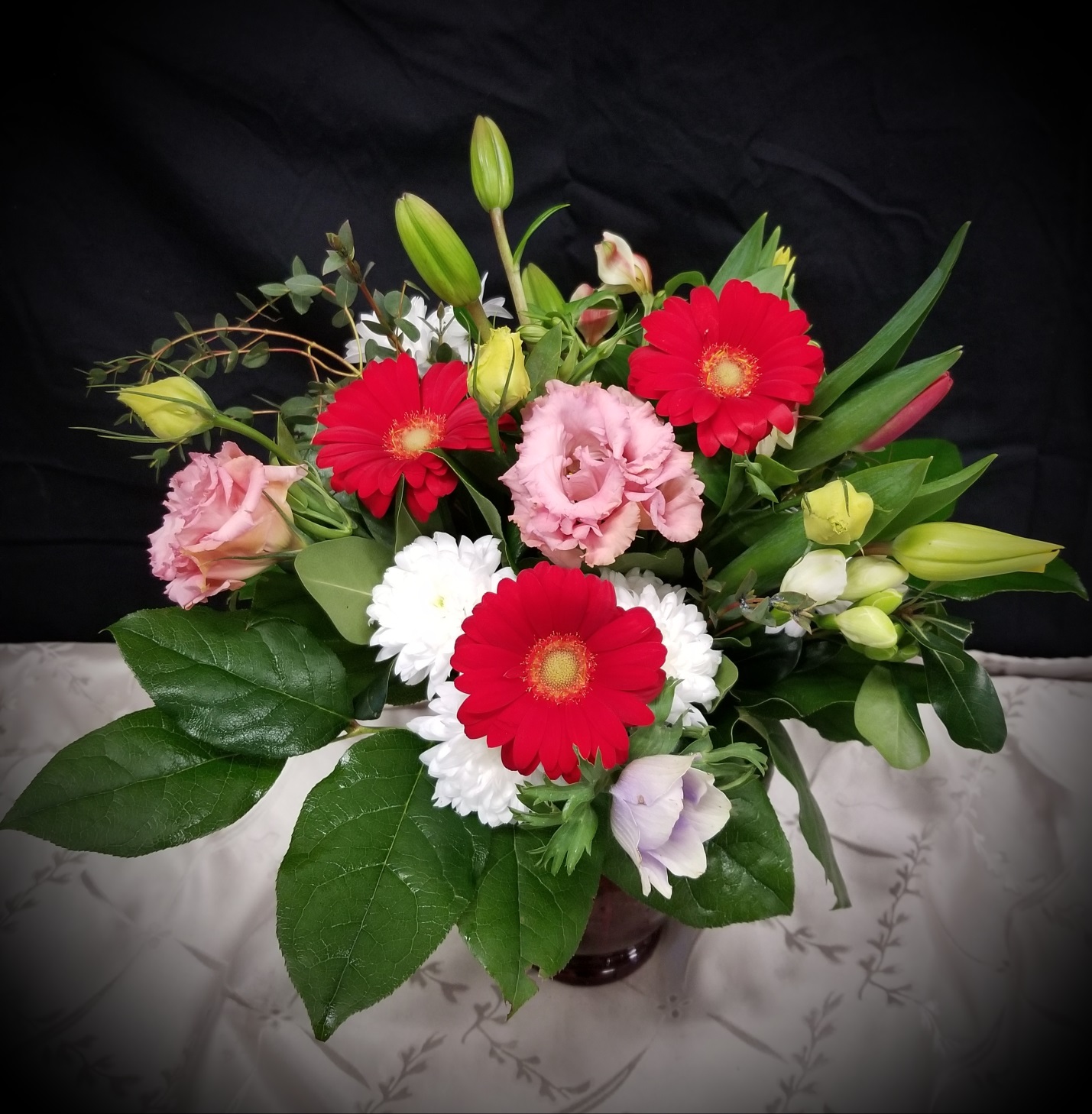 Bunches Handtied Bouquet wrapped in Kraft paper                  $50Options for pick upFeb. 13th10am -12 am  4pm - 6:30 pmPick up Feb. 14th 10am - 12am4pm - 6:30pmDelivery extra Elmvale surrounding area                $8Description: A gorgeous design of local Ontario greenhouse grown blooms for your special someone!There is no better way to say I love you or appreciate you, than with Niagara greenhouse grown flowers that are in season right now. Flowers in your arrangements will include super fragrant Lilies, Tulips, Freesias, Mums, Lisianthus and greenery!Disclaimer; this is an example of the arrangement; please not colour palette and flowers choice may slightly diver.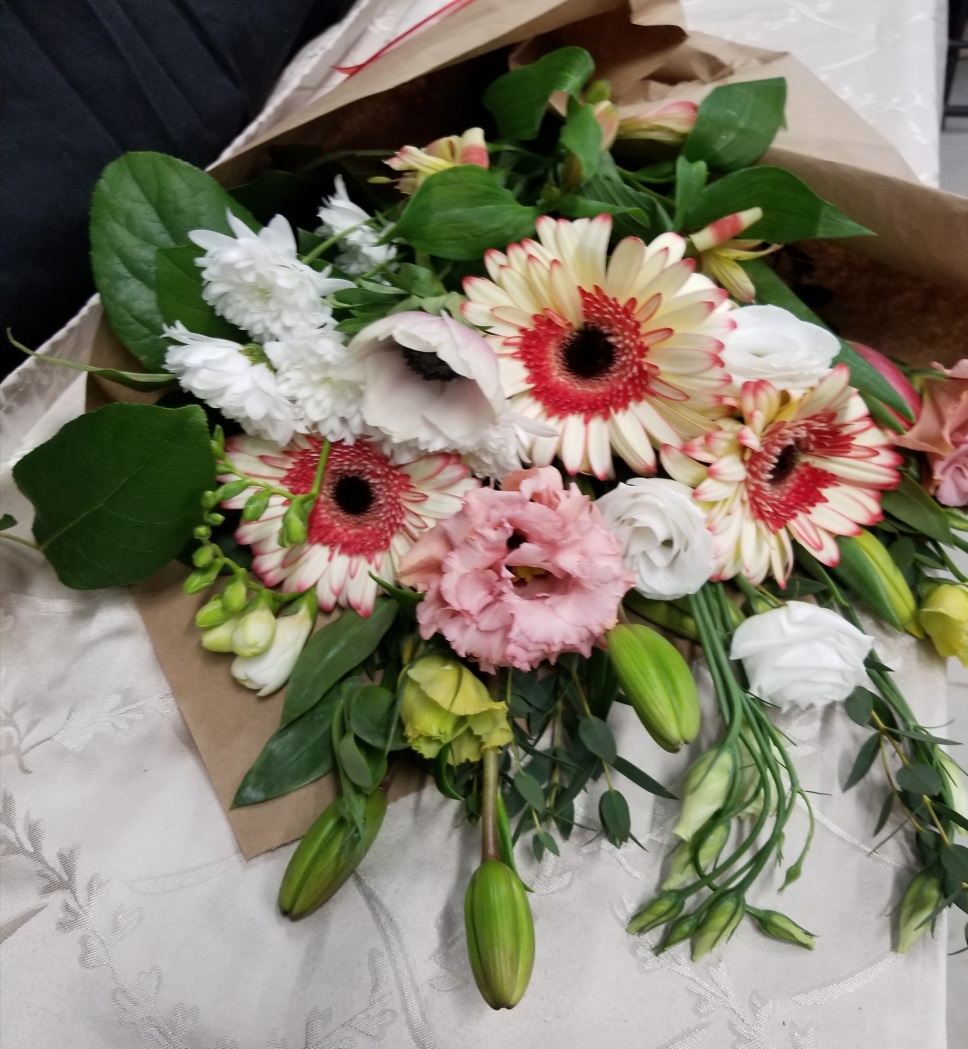 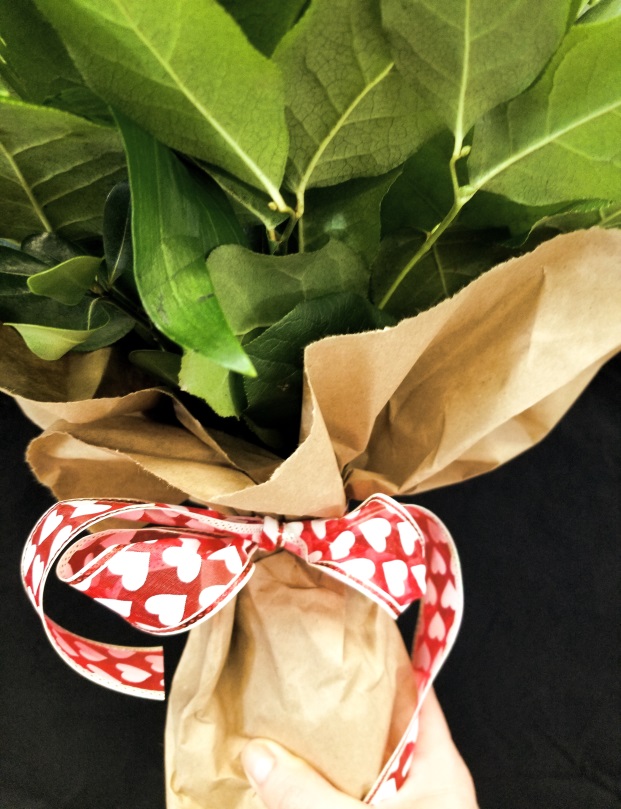 Large Mixed Bouquet of Premium Tulips and Ranunculus          $65                        Pick up optionsPick up Feb. 13th4pm - 6:30 pmPick up Feb. 14th 10am - 12am4pm - 6:30pmDelivery extra: Elmvale surrounding area                $8Description: A mixed Bouquet of premium Ontario grown Tulips and Ranunculus handtied, wrapped in Kraft paper tied with ribbon.Ranunculus is considered a favorite flower by many and very dainty and soft flower!There is no better way to say I love you or appreciate you, than with Niagara greenhouse grown flowers that are in season right now. Disclaimer; this is an example of the arrangement; please not colour palette may slightly diver.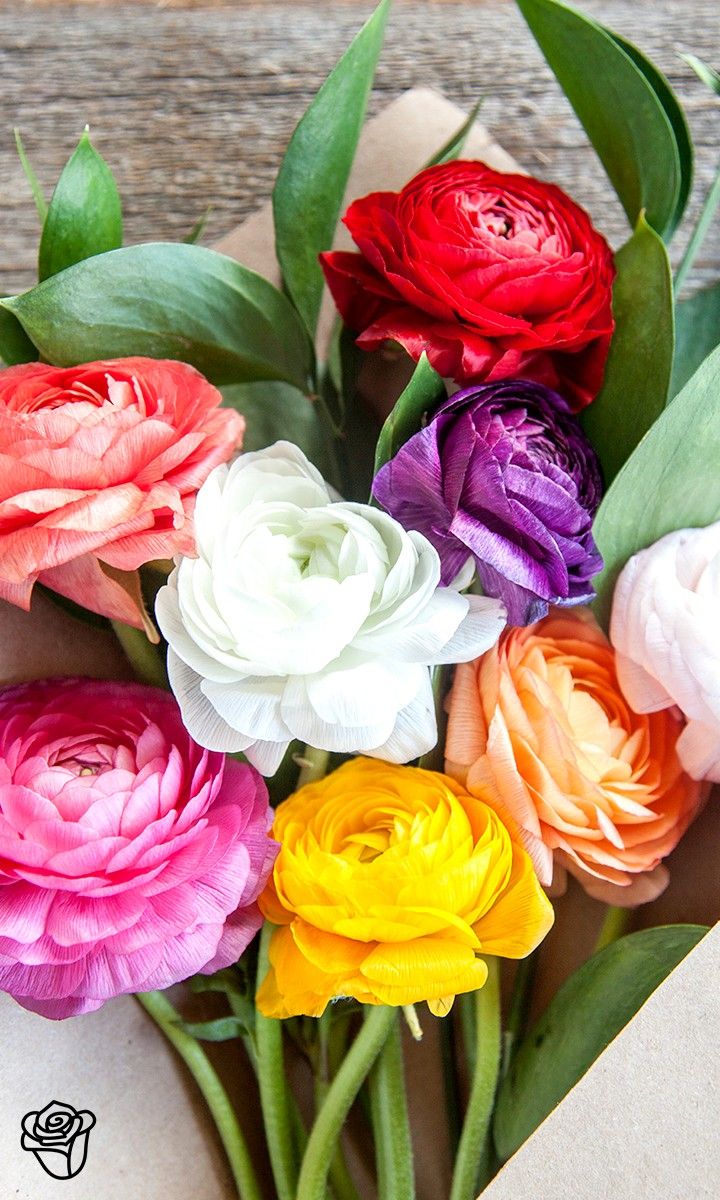 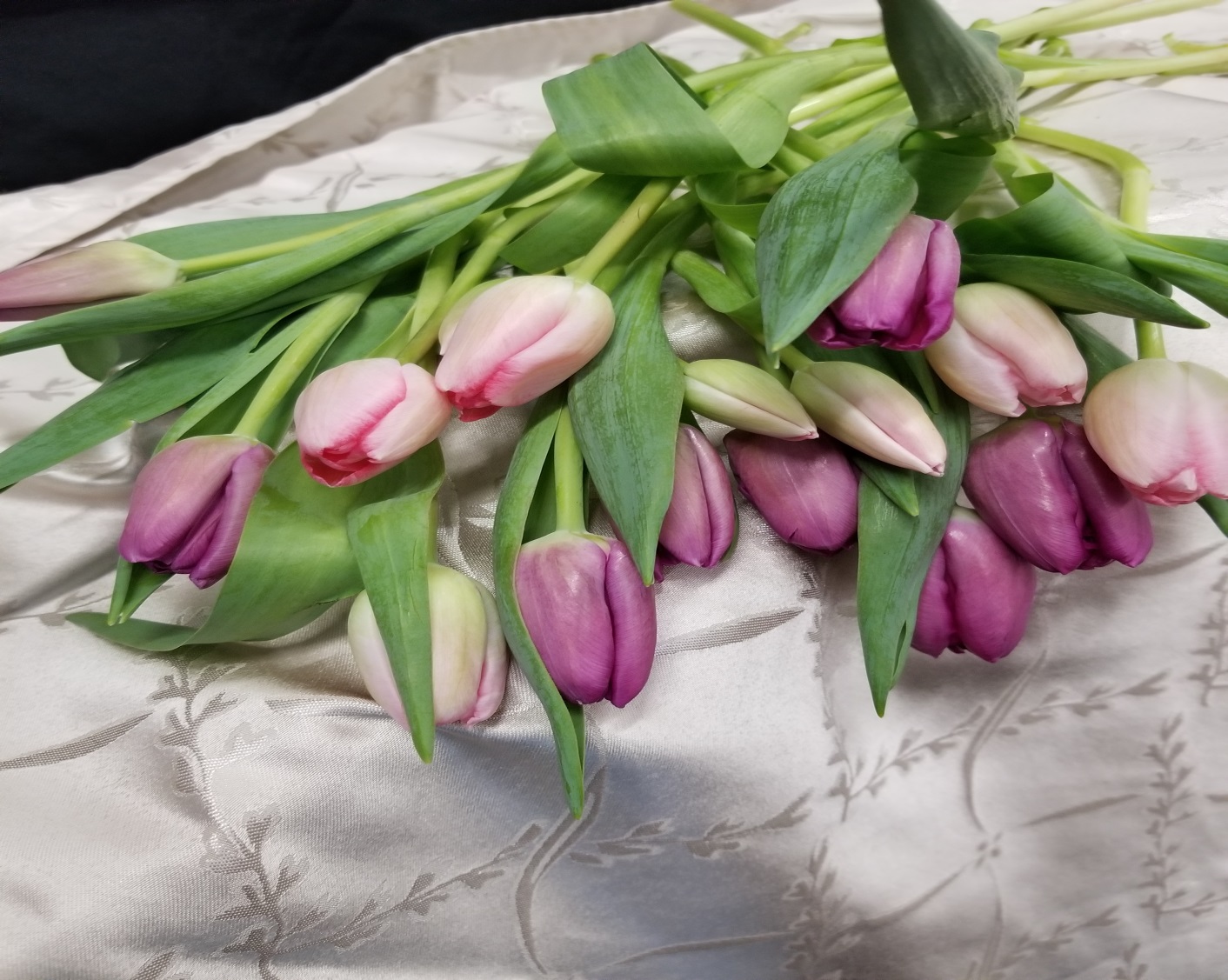 